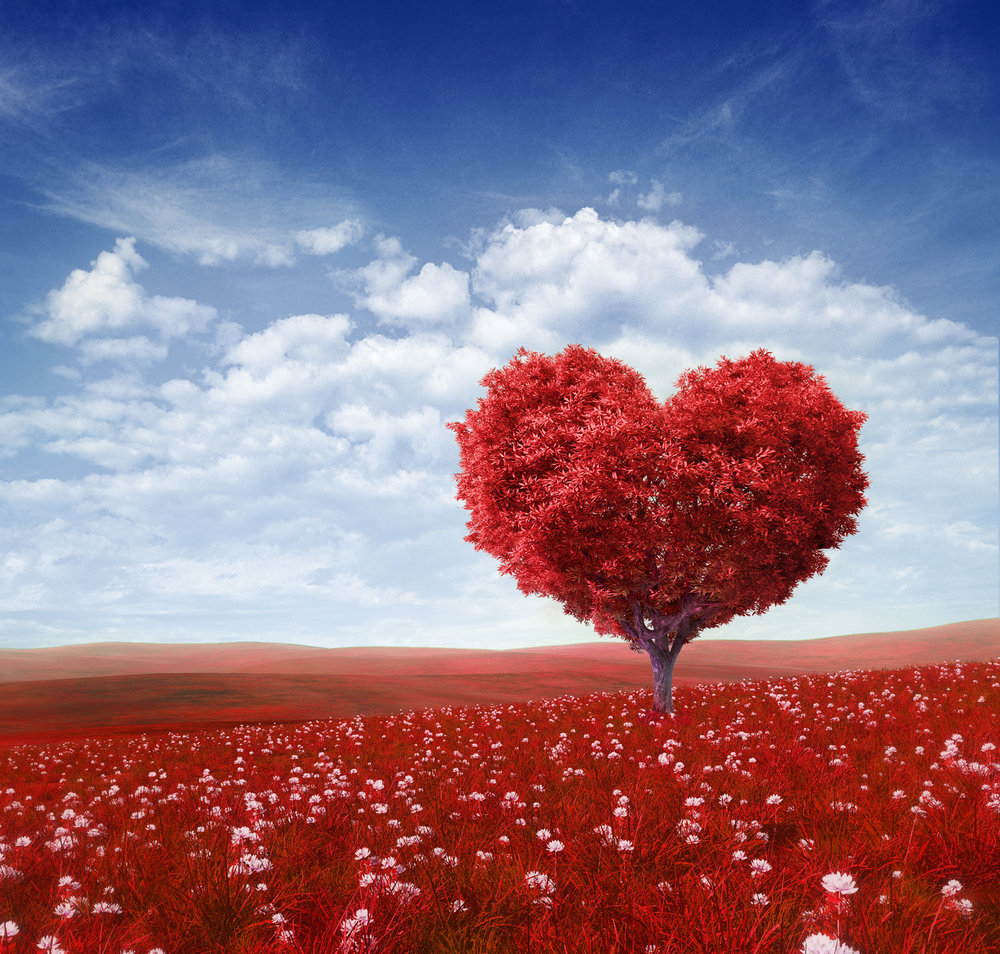 SUNDAYMONDAYTUESDAYWEDNESDAYTHURSDAYFRIDAYSATURDAYMidterm Week 1   Midterm Week 2 Midterm Week  3Midterm Week   4Midterm Week  5678Writing LabProgress Report9Town Hall Meeting (ASN) Progress ReportWriting Lab   10Progress Report11Progress ReportWriting Lab & 12 Dosage Tutoring(ASN) Progress Report 13Writing Lab 1p-3p Free Tutoring 14Valentine's Day15Presidents DayWriting Lab    4p-5p16Resume Building Workshop     (RN-BSN)17Writing Lab 4p-5p1819Writing Lab 4p-5p & Dosage Tutoring (ASN)20Writing Lab 1p-3p Free Tutoring212223Town Hall Meeting (RN-BSN)24Writing Lab 4p-5p25Career Connection Seminar (ASN)2627Writing Lab 1p-3p Free Tutoring28